Module Home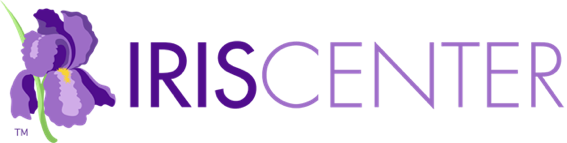 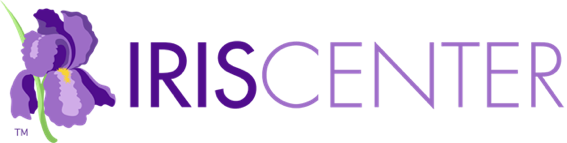 Module Description: This module, the first in a series of three, discusses the importance of identifying and selecting evidence-based practices (est. completion time: 1.5 hours).Link: Evidence-Based Practices (Part 2): Implementing a Practice or Program with Fidelity [IRIS Module]Link: Evidence-Based Practices (Part 3): Evaluating Learner Outcomes and Fidelity [IRIS Module]ChallengeVideo: As an education professional, you want to use effective practices…Initial ThoughtsWhat is an evidence-based practice or program (EBP)?How can education professionals identify and select evidence-based practices or programs?Perspectives & ResourcesModule ObjectivesUnderstand what an evidence-based practice or program isBe able to identify and use trustworthy sources to find EBPsKnow how to match a practice or program to your resources and student needsUnderstand how to evaluate the research on a practice or program to decide whether the evidence supports its usePage 1: What Is an EBP?Educators often use the well-established and commonly used practices…Unfortunately, identifying and selecting an EBP is… [bullet points]For Your InformationCommon EBP terms [table]Audio: Bryan Cook discusses the differences between evidence-based…Page 2: Why Educators Should Use EBPsThe reasons why educational professionals should use EBPs are…Treatment A/Treatment B [table]Link: Every Student Succeeds Act (ESSA) [definition]Link: Individuals with Disabilities Education Act (IDEA ’04) [definition]Link: scientifically based research [definition]BenefitsAmong the benefits of implementing EBPs… [bullet points]Audio: Larry Wexler elaborates on the importance…Audio: Bryan Cook elaborates on the importance…Page 3: Considerations when Identifying or Selecting an EBPNow that you know what an EBP is and how it could benefit you…You need to consider… [bullet points]Students and SettingBelow are some questions to consider when trying… [bullet points]ResourcesBelow are some guiding questions… [bullet points]Link: fidelity checklist [definition]For Your InformationEvidence LevelFor Your InformationAudio: Listen as Larry Wexler raises additional considerations…Audio: Listen as Tom Kratochwill raises additional considerations…ActivityLink: Click to review her completed worksheet [PDF]Audio: Bryan Cook shares his thoughts on what practice…Page 4: Resources: Birth to ThreeEarly intervention refers to services provided to infants and…For Your InformationAudio: Sam Odom discusses why it is important to consider…Audio: ML Hemmeter discusses why it is important to consider…Link: EBP resources that target infants and toddlers [drop-down menu]Link: Center for Early Literacy Learning (CELL) [website]Link: Center on the Social and Emotional Foundations… [website]Link: EBP resources that target children, including… [drop-down menu]Link: Center on Instruction (COI) [website]Link: Child Trends [website]Link: Division for Early Childhood (DEC) [website]Link: Home Visiting Evidence of Effectiveness (HomVEE) [website]Link: National Professional Development Center on… [website]Link: Promising Practices Network (PPN) [web page]Link: SAMHSA’s (Substance Abuse and Mental Health… [website]Link: Social Programs That Work (Coalition for… [website]Link: Technical Assistance Center on Social… [web page]Link: Training resources for personnel working with… [drop-down menu]CONNECT [website]Link: Evidence-Based Practice Summaries [web page]ActivityLink: EBP Comparison Worksheet [PDF]Page 5: Resources: Three to FiveAlthough the term “early childhood” broadly refers to the population…For Your InformationLink: EBP resources that target young children [drop-down menu]Link: Center for Early Literacy Learning (CELL) [definition]Link: Center on the Social and Emotional Foundations… [website]Link: Division for Early Childhood (DEC) [website]Link: Technical Assistance Center on Social… [web page]Link: EBP resources that target children, including… [drop-down menu]Link: Best Evidence Encyclopedia (BEE) (Center for… [website]Link: Center on Instruction (COI) [website]Link: Child Trends [website]Link: Collaborative for Academic, Social, and Emotional… [website]Link: Home Visiting Evidence of Effectiveness (HomVEE) [website]Link: National Professional Development Center on… [website]Link: Promising Practices Network (PPN) [web page]Link: SAMHSA’s (Substance Abuse and Mental Health… [website]Link: Social Programs That Work [website]Link: What Works Clearinghouse (WWC) [website]Link: Training resources for personnel working with… [drop-down menu]Link: Connect [website]Link: Evidence-Based Practices Summaries [web page]ActivityLink: EBP Comparison Worksheet [PDF]Page 6: Resources K–12th Grade (Including Transition)Because there is a range of ages and ability levels among students…Link: secondary transition [definition]Link: Click for a list of organizations that are… [drop-down menu]Link: Best Evidence Encyclopedia (BEE) (Center for… [website]Link: Center on Instruction (COI) [website]Link: National Center on Intensive Intervention (NCII) [website]Link: National Technical Assistance Center on… [website]Link: Promising Practices Network (PPN) [web page]Link: Social Programs That Work (Coalition for… [website]Link: National Professional Development Center on… [website]Link: Teaching LD [website]Link: What Works Clearinghouse (WWC) [website]Link: OSEP Ideas That Work [website]Link: Collaborative for Academic, Social, and Emotional… [website]Link: Doing What Works (DWW) [web page]Link: Evidence-Based Practice Summaries [web page]ActivityLink: EBP Comparison Worksheet [PDF]Page 7: No Suitable EBP: Now What?If you have searched the list(s) of recommended sources for an…There are several options… [bullet points]Review the Research LiteraturePerform a Literature SearchSome sources to search are… [bullet points]For Your InformationLink: peer-reviewed professional journals [definition]Link: meta-analysis [definition]Link: research synthesis [definition]Link: review [definition]Identify Potential Practices or ProgramsResearch Article Section/Information Found in the Section… [table]Link: effect size [definition]Link: statistically significant effect [definition]Link: percentage of non-overlapping data (NPD) [definition]Link: single-case design study [definition]Link: Click for a table to help you determine… [drop-down menu]Level of Evidence/Criteria [table]Link: Identifying and Implementing Educational… [PDF]Link: Click here for a worksheet to help you compare… [PDF]For Your InformationAudio: Bryan Cook discusses considering single-case design…Audio: Lisa Sanetti discusses considering single-case design…Page 8: References & Additional ResourcesSuggested module citationReferencesAdditional ResourcesPage 9: CreditsModule DevelopersContent Expert ReviewersModule Production TeamMediaWrap UpSummary of the moduleAudio: Lisa Sanetti reviews important aspects of identifying…Audio: Bryan Cook reviews important aspects of identifying…Revisit your Initial Thoughts responsesAssessmentTake some time now to answer the following questions.You Have Completed This ModuleGive Us Your FeedbackLink: Module Feedback FormProfessional Development HoursLink: IRIS PD OptionsRelated Resources [link]       NOTES       NOTES       NOTES       NOTES       NOTES       NOTES       NOTES       NOTES       NOTES       NOTES       NOTES       NOTES